Academic Senate Rules Committee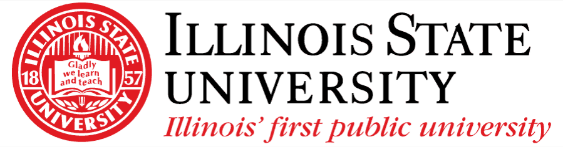 Illinois State University1/24/2024MinutesRoll Call: Senator Craig BlumSenator Megan FultonSenator Emma BeddowSenator Mikayla BlumSenator Maegan JamesSenator Nancy NovotnySenator Tom HammondSenator Jomo SankaraSenator Benjamin SchmeiserProvost Designee Craig GattoAbsences: Meeting called to order at 6:10Public Speakers NoneApproval of 12/06/23 minutesMinutes will be approved next meeting Review of executive committee changes to constitution amendmentsMade some brief grammatical changes. Senator James brought up that in the future it may be important to think about adding an additional student senator position for the College of Engineering when they begin to have students attend the college. Pronouns have not been updated but will be in the future All members approved of sending the document to Senator Blum Review of executive committee changes to bylaws Chair person Horst requested a change to 3.6 c since there is a step two that is not referenced in the documentThe was a discussion to make 3.6 B and C more clear the term first ballot causes some confusion there is a proposal to use the term initial ballet insteadThere was a discussion on if the term majority means mostSuggested Revisions to absences to absences and vacanciesDid a brief sweep of and still agree with the changes AdjournmentMotion to adjourn by Senator BeddowMotion seconded by Senator Fulton Meeting adjourned at 6:52pm